PROFILE DETAILSRESEARCH AREA  Internet of ThingsBlockchainMedical Image ProcessingWireless Sensor NetworksArtificial IntelligenceCyber SecurityMachine Learning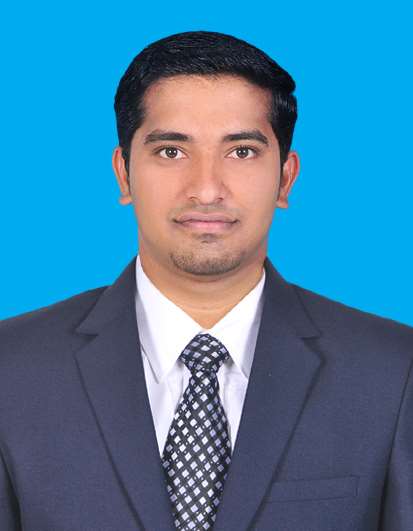 Dr. A. PRASANTH, M.E.,Ph.D.,Assistant Professor,                                                    Department of Electronics & Communication Engineering,Sri Venkateswara College of Engineering, Sriperumbudur - 602117.Email: prasantha@svce.ac.in                                                 Mobile: 9080835896/9159686372Anna University - Supervisor Recognition - Reference Number:3840005Ph.D :Information and Communication Engineering, Anna University, Chennai M.E :Networks Specialization,PSNA College of Engineering and Technology, Dindigul.B.E :Electronics & Communication Engineering,Sri Krishna College of Engineering and Technology, Coimbatore.Teaching Experience:6 Years 5 MonthsInternational Journal Publication:20SCI Journal Publication:8Scopus Journal Publication:13Patent Publication:4Books Published with ISBN:8Guest Lectures delivered:20Editorial Board Member:9